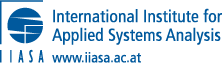 IIASA, Schlossplatz 1, A-2361 Laxenburg, AustriaJanusz Cofala (cofala@iiasa.ac.at)How to create a user-defined scenarioCreation of a new scenario:Go to: Scenario managementManage Emission ScenariosCreate New Scenario DefinitionSelect Scenario ID, Scenario Label and Ship scenarioShortly describe the scenario (include date and the author)Click Insert scenarioNext screen appears: Create New Scenario DefinitionImport Emission Scenario Definition:Target scenario: your new scenarioSource Scenario: to import from…; Select from a listClick Import scenario definitionStructure of the imported scenario appears (Region, emission vector, control strategy, activity pathways by type)Click “define the scenario region by region”.Now you can change the scenario structure for selected region/regions.We will continue further after creation of a new activity pathway and new control strategy.Creation of a new activity pathwayGo to: Scenario ManagementSelect Manage PathwaysCreate New Activity PathwayGive ID, owner and include descriptionMessage “The new (empty) pathway has been created successfully” appearsImport the definition from an existing pathwaySelect Calculated ScenarioSelect countries for which you want to import pathwaysSelect pathways type and import pathway(s) (you can import data for ENE, MOB and PROC in one step)Click and select Source ScenarioMessage ‘The data was successfully imported for the following regions’ appears  Close the window.After these steps we have imported data for ENE, MOB and PROC. To import data for AGR and VOC you need to return to “manage pathways”Select Manage Manage PathwaysSelect already created pathway under your ownershipClick on Merge_Data (on the right side of the screen)Repeat steps (a) to (f) first for AGR, next for VOC. Since within the project we will not calculate emissions of F-gases, it is not necessary to create a new pathway for them. Creation of a new control strategyGo to: Emission controlsManage Control StrategiesCreate New Control StrategyGive ID, owner and include descriptionSelect primary region (i.e., region for which the strategy was created; later on it can be applied also for other regions)Click “Insert control strategy” Message “The new (empty) control strategy has been created successfully”Now click on “import the definition from an existing control strategy’’Select source control strategyMessage “The control strategy definition has been imported successfully”Modification of scenario structureGo to: View Structure of Emission ScenariosCompare structures (initially they will be the same)Go to: Manage Emission ScenariosSelect definition of the scenarioSelect regionChange control strategy: Select owner and changeChange Activity Pathways (for ENE, MOB, PROC): Select owner and changeSave (either one by one or all)Go to:View Structure of Emission Scenarios	Compare once more scenario structures now they will be different for UKRANow we can modify activity data and control strategies….(download and upload of appropriate files)